Nom _________________________________________________________ Date __________________________Study guide– L’heure officielleA. Write the “heure officielle” (military time) : (10 pts.)Ex. Il est cinq heures vingt de l’après-midi      17h20    Il est une heure de l’après-midi ___________Il  est trois heures de l’après-midi ___________Il est quatre heures quinze de l’après-midi __________Il est cinq heures cinq de l’après-midi ___________Il est sept heures du soir ___________Il est huit heures et quart du soir ___________Il est neuf heures et demie du soir ___________Il est dix heures moins le quart du soir __________Il est onze heures du soir ___________Il est onze heures trente-cinq du soir __________B. Write the “heure officielle” (military time) : (4 pts.)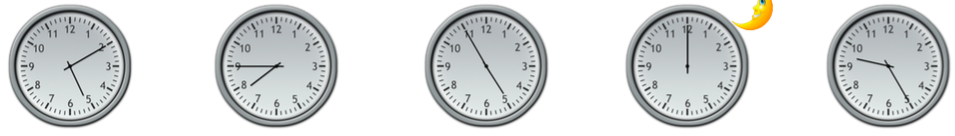 Ex.    17h10             1. __________             2. ___________         3. ___________           4.___________C. Write the time in short form (NOT MILITARY) : (5 pts.)Ex. Il est deux heures et demie                         		       2h30                          0                 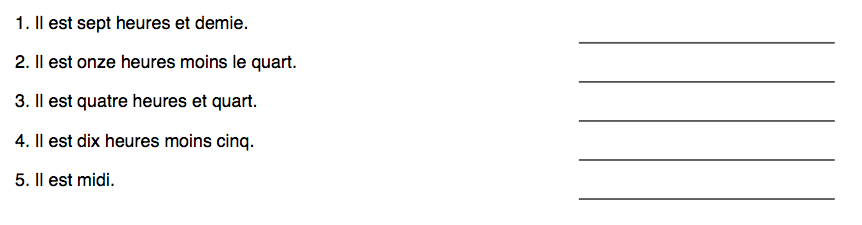 D. Write the time in long form (NOT MILITARY) : (4 pts.)Ex. Il est deux heures et quart                                             		                   2h150                 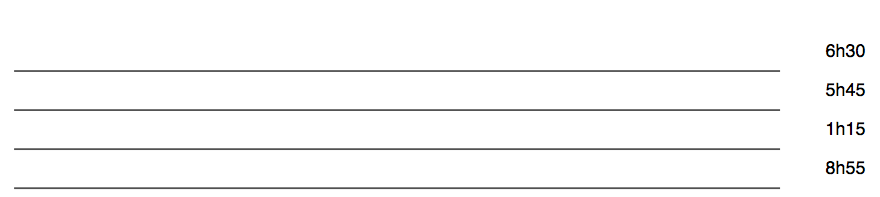 